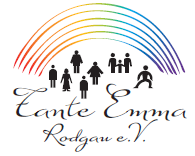 Vorschlagsliste für Warenspende:Haltbare Lebensmittel aller Art (ungeöffnet):H-Milch, H-SahneNudeln, Reis, Linsen, …Obst Konserven: Ananas, Fruchtcocktail, Kirschen, Birnen, … (bitte kleine Dosen/ Gläser)Gemüse Konserven: Champignons, Kichererbsen, Erbsen, … (bitte kleine Dosen/Gläser)Öl, Essig, Zucker, Mehl, getrocknete Kräuter/GewürzeMarmelade, Honig, NutellaSuppen in DosenFischkonservenWurstkonservenSauerkonserven (Gurken, Oliven, rote Beete, …)Kaffee gemahlen (keine Bohnen, Kapseln oder Pads), NescaféTee, KakaoKetchup, Mayonnaise, Grillsaucen, PestoSäfte aller Art - nicht alkoholische Getränke aller Art Drogerie/Hygieneartikel (neu, unbenutzt):Duschbad, Shampoo, Rasierschaum, Deo, SeifeZahnbürsten, ZahnpastaBabynahrung (nur mit gültige MHD)Windeln für BabyWaschmittel, SpülmittelHygieneartikel für Frauen (Binden, Tampons, …)Die Abgabe kann montags oder donnerstags zwischen 9.30 und 11.30 Uhr erfolgenggf. nach Vereinbarung per Tel. 06106 62 49 840 bzw. Mail: buero@tante-emma-rodgau.de